Договор купли-продажи транспортного средства«____» ______________ 20__ года                                                                   _________________________________                 (дата)  						  	             (Место  заключения договора) Мы,гр.________________________________________________________________________________________ Дата рождения________________________,зарегистрированный(ая)по_адресу____________________________________________________________________________________________________________________________________________________________________,Удостоверение личности: паспорт серии _________ № _______________, выдан "_____" ____________ _______г.,_________________________________________________________________________________________________________________________________________________________________________________________________,именуемый(ая) в дальнейшем "Продавец", и гр._______________________________________________________________________________________________, Дата рождения________________________,зарегистрированный(ая)по адресу ____________________________________________________________________________________________________________________________________________________________________Удостоверение личности: паспорт серии _________ № ______________, выдан "_____" _____________ _______г.,__________________________________________________________________________________________________________________________________________________________________________________________________именуемый(ая) в дальнейшем "Покупатель", заключили настоящий договор о нижеследующем:1. Продавец передает в собственность покупателя (продает), а Покупатель принимает (покупает) и оплачивает транспортное средство:Марка, модель ТС: _________________________________________________________________________Идентификационный номер (VIN): ___________________________________________________________Год выпуска: _______________________________________________________________________________№ двигателя: _______________________________________________________________________________№ шасси (рамы): ___________________________________________________________________________№ кузова: __________________________________________________________________________________ Цвет: ______________________________________________________________________________________Государственный регистрационный знак: _________________Свидетельство о регистрации ТС: ________________________Выдано: ____________________________________________________________________________________2. Указанное в п. 1 транспортное средство, принадлежит Продавцу на праве собственности, что подтверждает  паспорт транспортного средства, серии ____________ №______________________________, выданный _________________________________________________________________________, "___" __________ _____ г. 3. Со слов Продавца отчуждаемое транспортное средство никому не продано, не заложено, в споре и под запрещением (арестом) не состоит.4. Стоимость указанного в п. 1 транспортного средства согласована Покупателем и Продавцом и составляет: ___________________ (_________________________________________________________________ руб. ____ коп.)5. Покупатель в оплату за приобретенное транспортное средство передал Продавцу, а Продавец получил денежные средства ___________________ (_________________________________________________________________ руб. ____ коп.)6. Право собственности на транспортное средство, указанное в п. 1 договора переходит к Покупателю с момента подписания настоящего договора.7. Настоящий договор составлен в трех экземплярах (по одному каждой из сторон и один для оформления в ГИБДД). Продавец   					                    ПокупательДеньги  получил, транспортное  средство передал.            Деньги  передал, транспортное средство получил.___________________________________________               ____________________________________________                 (Подпись и ФИО)                                                                          (Подпись и ФИО)     Тел.__________________________________                        Тел.  ___________________________________  	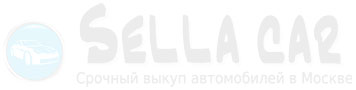 